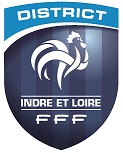 ELECTION DU COMITE DE DIRECTIONDU DISTRICT d’INDRE-ET-LOIRE de FOOTBALLASSEMBLEE GENERALE DU 02 OCTOBRE 2020DECLARATION DE CANDIDATURE DE LISTEA remplir par la tête de liste et à envoyer au District par courrier recommandé avec accusé de réception avant le 1er Septembre 2020 à minuit, dernier délai, cachet de la poste faisant foi, à l’adresse indiquée dans l’appel à candidature.Les mentions suivantes doivent être indiquées sur l’enveloppe : « Election du Comité de Direction »..Je soussigné(e), Madame / Monsieur (rayer la mention inutile)NOM : _________________________________________Prénom : _______________________________________Date de naissance : _______________________________Lieu de naissance : _________________________________Adresse du domicile : __________________________________________________________________________________________________________________________________________________________Adresse électronique :____________________________________________________________Le cas échéant, nom de la liste : ____________________________________________________Déclare, en tant que tête de liste, la candidature de la liste ci-jointe à l’élection du Comité de Direction du District d’Indre-et-Loire de Football,Conformément à l’article 4 des Statuts de la F.F.F., déclare sur l’honneur n'avoir fait l'objet.	* d’aucune condamnation faisant obstacle à mon inscription sur les listes électorales,* d'aucune sanction d'inéligibilité à temps,qui serait de nature à m’interdire d’être candidat(e) aux élections des instances fédéralesFait à__________________________le ____________________________________Signature de la tête de liste : Rappel : les candidats inscrits sur la liste doivent remplir, à la date de déclaration de candidature, les conditions d’éligibilité définies à l’article [numéro] des Statuts du District.Par ailleurs, doivent être joints à la présente :→ La liste des membres dûment remplie et signée par chacun d’entre eux,→ Une déclaration de non-condamnation remplie par chacun des membres de la liste (nb - sauf le candidat tête de liste qui fait cette déclaration ci-dessus),→ Une copie de la pièce d’identité de chacun des membres de la liste,→ Tout justificatif afférent à une condition particulière d’éligibilité.LISTE DES MEMBRESRappel : Cette liste doit obligatoirement comporter au moins un arbitre, un éducateur, une femme, un médecinNOMPRENOMN°LICENCE(si membre individuel des instances FFF, fournir un justificatif)SIGNATUREPrésident N°1Vice-Président(le cas échéant)N°2Secrétaire GénéralN°3TrésorierN°4ArbitreN°5EducateurN°6FemmeN°7MédecinN°8N°9N°10N°11N°12N°13N°14N°15N°16